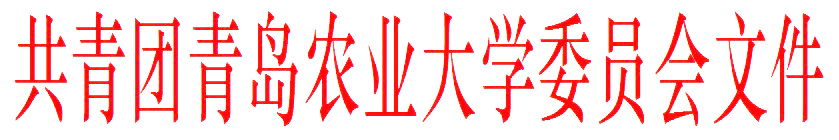 青农大团字（2014）4号关于开展2014年“走进青年”团干部恳谈活动的通知 各分团委：　　为巩固和扩大党的群众路线教育实践活动成果，进一步推动全校各级团组织和广大团干部改进工作作风、密切联系青年，根据团省委的有关工作部署,校团委决定2014年继续深入开展“走进青年”团干部恳谈活动。现将有关事宜通知如下。　　一、参加人员　　各分团委书记、副书记，全体专职团干部。　　二、活动安排今年恳谈活动重点面向新媒体领域、社团青年、创业青年等群体。三、活动时间2014年4月-12月。　　四、活动内容　　1、密切联系青年。要创造条件拉近与大学生的距离，真正做到从感情上贴近青年、在工作中深入青年。专职团干部要固定联系至少5名团员青年，每半年至少与他们开展1次面对面交流。要经常性地通过电话交流、网络聊天等方式，与他们聊家常、谈形势、吐心声，了解他们的思想、生活、学习和工作情况，对他们成长发展出点子、施援手。　　2、加强思想引领。每年至少要面向恳谈对象开展1次宣讲，宣传、解读党的十八大、十八届三中全会精神和习近平总书记系列重要讲话精神。注重运用青年熟悉的语言和方式，对他们的思想困惑做出有针对性、有说服力的解答，对他们的模糊认识加以正确的引导。结合中国特色社会主义宣传教育，深入开展“我的中国梦”、“三观”、“三热爱”主题教育活动，弘扬和培育社会主义核心价值观，引导青年学生加强学习、增长才干，激励他们学习成才、创新创业。　　3、为青年解难题办实事。认真倾听青年的意见建议，帮助他们向党政反映合理利益诉求。注意发现青年在创业就业、济困助学、实践锻炼、身心健康、社会融合、权益保障等方面存在的实际困难，力所能及地加以解决。每名专职团干部争取年内为所联系青年大学生办1－2件实事。　　4、深入调查研究。运用问卷调查、座谈交流、个别访谈等方式，广泛开展调查研究。深入了解青年群体思想状况和实际需求，了解团的重点工作在基层开展情况，查找问题和不足，分析原因，提出对策，努力服务决策。注重总结基层创新创造，推动更多基层经验转化为成果、在全校范围内普遍运用。　　五、有关要求1、各学院分团委要制定活动总体方案，在每季度最后一个月的20日前报送阶段性活动总结，在2014年12月20日前报送全年活动开展情况。报送材料电子版发至qdndtw@163.com。2、专职团干部参加恳谈活动的时间累计不少于15天。　　3、各级团组织要运用各类媒体及时发布活动信息，广泛宣传活动中涌现出的先进典型和好经验、好做法，营造浓厚工作氛围，不断扩大活动的社会影响。4、各级团组织和团干部要结合党的群众路线教育实践活动，严格遵守关于改进工作作风、密切联系群众的要求，认真执行严格管理团干部的各项规定。联系人：校团委组织部  许颖，联系电话：86080471，邮箱：qdndtw@163.com。　　共青团青岛农业大学委员会2014年3月14日